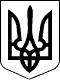 УКРАЇНАЧЕЧЕЛЬНИЦЬКА РАЙОННА РАДАВІННИЦЬКОЇ ОБЛАСТІРІШЕННЯ 08 серпня 2018 року                                                              20 сесія 7 скликанняПро перерозподіл приміщень між КУ «Чечельницька ЛПЛ» і                      КНП «Чечельницький ЦПМСД»	Відповідно до пункту 20 частини 1 статті 43, пунктів 4,5 статті 60, абзацу 2 пункту 10 розділу V «Прикінцеві та перехідні положення» Закону України «Про місцеве самоврядування в Україні», враховуючи клопотання адміністрації КНП «Чечельницький ЦПМСД», висновки комісії Департаменту охорони здоров'я Вінницької облдержадміністрації від 29.05.2018 року, висновки постійних комісій районної ради з питань соціального захисту населення, освіти, культури, охорони здоров'я, спорту та туризму, з питань бюджету та комунальної власності, районна рада  ВИРІШИЛА:	1. Закріпити на праві оперативного управління за комунальним некомерційним підприємством «Чечельницький центр первинної медико-санітарної допомоги» Чечельницької районної ради Вінницької області майно, що є спільною власністю територіальних громад сіл та селища Чечельницького району, а саме:	1) приміщення першого поверху поліклініки  площею 409,9 кв.м.	 2. Головним лікарям КУ «Чечельницька ЛПЛ» (Могила С.М.) та             КНП «Чечельницький ЦПМСД» (Коваль В.А.) здійснити передачу-приймання майна, зазначеного в пункті 1 цього рішення, відповідно до чинного законодавства України з оформленням необхідних документів та надати акт передачі-приймання виконавчому апарату районної ради в місячний термін.	  	3. З метою створення належних умов для функціонування КНП «Чечельницький ЦПМСД» та надання відповідних медичних послуг населенню району головному лікарю вищезазначеного підприємства (Коваль В.А.) переглянути доцільність розташування об’єктів, що знаходяться на правах оренди на першому поверсі поліклініки.4. Контроль за виконанням цього рішення покласти на постійні комісії районної ради з питань соціального захисту населення, освіти, культури, охорони здоров’я, спорту та туризму (Воліковська Н.В.), з питань бюджету та комунальної власності (Савчук В.В.).Голова районної ради                                                       С.В. П’яніщук.    